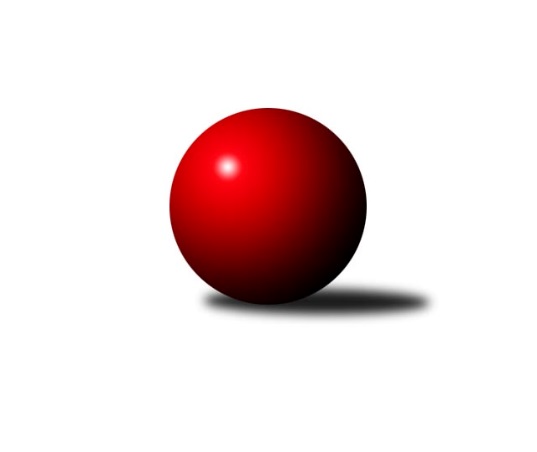 Č.12Ročník 2014/2015	11.5.2024 1. KLZ 2014/2015Statistika 12. kolaTabulka družstev:		družstvo	záp	výh	rem	proh	skore	sety	průměr	body	plné	dorážka	chyby	1.	TJ Spartak Přerov	12	9	1	2	65.5 : 30.5 	(162.5 : 125.5)	3288	19	2196	1091	24.3	2.	KK Slavia Praha	12	8	2	2	68.0 : 28.0 	(170.0 : 118.0)	3261	18	2186	1075	21.8	3.	TJ Valašské Meziříčí	12	8	0	4	56.0 : 40.0 	(150.0 : 138.0)	3301	16	2210	1091	24.4	4.	KK Zábřeh	12	6	2	4	54.0 : 42.0 	(159.5 : 128.5)	3248	14	2151	1097	19.6	5.	KC Zlín	12	6	1	5	50.0 : 46.0 	(140.0 : 148.0)	3190	13	2142	1048	29	6.	SKK  Náchod	12	6	0	6	52.0 : 44.0 	(153.0 : 135.0)	3214	12	2170	1045	25.3	7.	TJ Sokol Duchcov	12	6	0	6	46.0 : 50.0 	(145.5 : 142.5)	3174	12	2128	1046	26	8.	KK Konstruktiva Praha	12	4	3	5	47.0 : 49.0 	(145.0 : 143.0)	3256	11	2188	1068	26.6	9.	KK Blansko	12	5	0	7	42.0 : 54.0 	(142.5 : 145.5)	3215	10	2144	1071	27.8	10.	TJ Sokol Husovice	12	3	1	8	32.5 : 63.5 	(119.5 : 168.5)	3125	7	2143	981	36.7	11.	SKK Jičín	12	3	1	8	31.5 : 64.5 	(126.5 : 161.5)	3119	7	2109	1010	31.6	12.	TJ Lokomotiva Česká Třebová	12	2	1	9	31.5 : 64.5 	(114.0 : 174.0)	3175	5	2164	1011	35.3Tabulka doma:		družstvo	záp	výh	rem	proh	skore	sety	průměr	body	maximum	minimum	1.	TJ Spartak Přerov	6	5	0	1	33.0 : 15.0 	(82.5 : 61.5)	3298	10	3341	3261	2.	TJ Sokol Duchcov	6	5	0	1	32.0 : 16.0 	(86.0 : 58.0)	3262	10	3359	3195	3.	KC Zlín	6	5	0	1	32.0 : 16.0 	(78.5 : 65.5)	3081	10	3136	2993	4.	TJ Valašské Meziříčí	6	5	0	1	31.0 : 17.0 	(82.0 : 62.0)	3294	10	3405	3225	5.	KK Slavia Praha	6	4	1	1	36.0 : 12.0 	(84.0 : 60.0)	3218	9	3341	3145	6.	KK Zábřeh	6	4	1	1	32.0 : 16.0 	(88.5 : 55.5)	3233	9	3289	3156	7.	SKK  Náchod	6	4	0	2	30.0 : 18.0 	(88.0 : 56.0)	3283	8	3452	3187	8.	KK Blansko	6	4	0	2	26.0 : 22.0 	(76.0 : 68.0)	3346	8	3423	3291	9.	KK Konstruktiva Praha	6	3	1	2	26.0 : 22.0 	(79.0 : 65.0)	3198	7	3298	3144	10.	TJ Sokol Husovice	6	2	1	3	22.5 : 25.5 	(74.5 : 69.5)	3191	5	3251	3107	11.	SKK Jičín	6	2	1	3	20.5 : 27.5 	(71.5 : 72.5)	3294	5	3408	3188	12.	TJ Lokomotiva Česká Třebová	6	1	1	4	15.0 : 33.0 	(54.5 : 89.5)	3276	3	3350	3203Tabulka venku:		družstvo	záp	výh	rem	proh	skore	sety	průměr	body	maximum	minimum	1.	TJ Spartak Přerov	6	4	1	1	32.5 : 15.5 	(80.0 : 64.0)	3286	9	3354	3215	2.	KK Slavia Praha	6	4	1	1	32.0 : 16.0 	(86.0 : 58.0)	3268	9	3518	3063	3.	TJ Valašské Meziříčí	6	3	0	3	25.0 : 23.0 	(68.0 : 76.0)	3302	6	3451	3076	4.	KK Zábřeh	6	2	1	3	22.0 : 26.0 	(71.0 : 73.0)	3251	5	3333	3160	5.	SKK  Náchod	6	2	0	4	22.0 : 26.0 	(65.0 : 79.0)	3203	4	3349	2980	6.	KK Konstruktiva Praha	6	1	2	3	21.0 : 27.0 	(66.0 : 78.0)	3266	4	3493	3163	7.	KC Zlín	6	1	1	4	18.0 : 30.0 	(61.5 : 82.5)	3209	3	3317	3114	8.	TJ Lokomotiva Česká Třebová	6	1	0	5	16.5 : 31.5 	(59.5 : 84.5)	3158	2	3309	3013	9.	KK Blansko	6	1	0	5	16.0 : 32.0 	(66.5 : 77.5)	3193	2	3380	3058	10.	TJ Sokol Duchcov	6	1	0	5	14.0 : 34.0 	(59.5 : 84.5)	3160	2	3262	3050	11.	SKK Jičín	6	1	0	5	11.0 : 37.0 	(55.0 : 89.0)	3090	2	3373	2904	12.	TJ Sokol Husovice	6	1	0	5	10.0 : 38.0 	(45.0 : 99.0)	3111	2	3244	2937Tabulka podzimní části:		družstvo	záp	výh	rem	proh	skore	sety	průměr	body	doma	venku	1.	TJ Spartak Přerov	12	9	1	2	65.5 : 30.5 	(162.5 : 125.5)	3288	19 	5 	0 	1 	4 	1 	1	2.	KK Slavia Praha	12	8	2	2	68.0 : 28.0 	(170.0 : 118.0)	3261	18 	4 	1 	1 	4 	1 	1	3.	TJ Valašské Meziříčí	12	8	0	4	56.0 : 40.0 	(150.0 : 138.0)	3301	16 	5 	0 	1 	3 	0 	3	4.	KK Zábřeh	12	6	2	4	54.0 : 42.0 	(159.5 : 128.5)	3248	14 	4 	1 	1 	2 	1 	3	5.	KC Zlín	12	6	1	5	50.0 : 46.0 	(140.0 : 148.0)	3190	13 	5 	0 	1 	1 	1 	4	6.	SKK  Náchod	12	6	0	6	52.0 : 44.0 	(153.0 : 135.0)	3214	12 	4 	0 	2 	2 	0 	4	7.	TJ Sokol Duchcov	12	6	0	6	46.0 : 50.0 	(145.5 : 142.5)	3174	12 	5 	0 	1 	1 	0 	5	8.	KK Konstruktiva Praha	12	4	3	5	47.0 : 49.0 	(145.0 : 143.0)	3256	11 	3 	1 	2 	1 	2 	3	9.	KK Blansko	12	5	0	7	42.0 : 54.0 	(142.5 : 145.5)	3215	10 	4 	0 	2 	1 	0 	5	10.	TJ Sokol Husovice	12	3	1	8	32.5 : 63.5 	(119.5 : 168.5)	3125	7 	2 	1 	3 	1 	0 	5	11.	SKK Jičín	12	3	1	8	31.5 : 64.5 	(126.5 : 161.5)	3119	7 	2 	1 	3 	1 	0 	5	12.	TJ Lokomotiva Česká Třebová	12	2	1	9	31.5 : 64.5 	(114.0 : 174.0)	3175	5 	1 	1 	4 	1 	0 	5Tabulka jarní části:		družstvo	záp	výh	rem	proh	skore	sety	průměr	body	doma	venku	1.	KK Zábřeh	0	0	0	0	0.0 : 0.0 	(0.0 : 0.0)	0	0 	0 	0 	0 	0 	0 	0 	2.	KK Slavia Praha	0	0	0	0	0.0 : 0.0 	(0.0 : 0.0)	0	0 	0 	0 	0 	0 	0 	0 	3.	SKK Jičín	0	0	0	0	0.0 : 0.0 	(0.0 : 0.0)	0	0 	0 	0 	0 	0 	0 	0 	4.	TJ Sokol Duchcov	0	0	0	0	0.0 : 0.0 	(0.0 : 0.0)	0	0 	0 	0 	0 	0 	0 	0 	5.	TJ Spartak Přerov	0	0	0	0	0.0 : 0.0 	(0.0 : 0.0)	0	0 	0 	0 	0 	0 	0 	0 	6.	KC Zlín	0	0	0	0	0.0 : 0.0 	(0.0 : 0.0)	0	0 	0 	0 	0 	0 	0 	0 	7.	TJ Lokomotiva Česká Třebová	0	0	0	0	0.0 : 0.0 	(0.0 : 0.0)	0	0 	0 	0 	0 	0 	0 	0 	8.	TJ Valašské Meziříčí	0	0	0	0	0.0 : 0.0 	(0.0 : 0.0)	0	0 	0 	0 	0 	0 	0 	0 	9.	SKK  Náchod	0	0	0	0	0.0 : 0.0 	(0.0 : 0.0)	0	0 	0 	0 	0 	0 	0 	0 	10.	KK Konstruktiva Praha	0	0	0	0	0.0 : 0.0 	(0.0 : 0.0)	0	0 	0 	0 	0 	0 	0 	0 	11.	TJ Sokol Husovice	0	0	0	0	0.0 : 0.0 	(0.0 : 0.0)	0	0 	0 	0 	0 	0 	0 	0 	12.	KK Blansko	0	0	0	0	0.0 : 0.0 	(0.0 : 0.0)	0	0 	0 	0 	0 	0 	0 	0 Zisk bodů pro družstvo:		jméno hráče	družstvo	body	zápasy	v %	dílčí body	sety	v %	1.	Jana Račková 	KK Slavia Praha 	12	/	12	(100%)	34	/	48	(71%)	2.	Martina Hrdinová 	SKK  Náchod 	10	/	11	(91%)	31.5	/	44	(72%)	3.	Blanka Mizerová 	KK Slavia Praha 	10	/	11	(91%)	30	/	44	(68%)	4.	Vendula Šebková 	TJ Valašské Meziříčí 	10	/	12	(83%)	35.5	/	48	(74%)	5.	Gabriela Helisová 	TJ Spartak Přerov 	10	/	12	(83%)	32	/	48	(67%)	6.	Kristýna Strouhalová 	KK Slavia Praha 	10	/	12	(83%)	31	/	48	(65%)	7.	Petra Najmanová 	KK Konstruktiva Praha  	9	/	11	(82%)	28	/	44	(64%)	8.	Kamila Katzerová 	TJ Spartak Přerov 	9	/	11	(82%)	23.5	/	44	(53%)	9.	Michaela Sedláčková 	TJ Spartak Přerov 	9	/	12	(75%)	32	/	48	(67%)	10.	Jitka Killarová 	KK Zábřeh 	8	/	10	(80%)	29.5	/	40	(74%)	11.	Ludmila Holubová 	KK Konstruktiva Praha  	8	/	10	(80%)	26	/	40	(65%)	12.	Ivana Pitronová 	TJ Sokol Husovice 	8	/	10	(80%)	23.5	/	40	(59%)	13.	Natálie Topičová 	TJ Valašské Meziříčí 	8	/	11	(73%)	29	/	44	(66%)	14.	Zuzana Musilová 	KK Blansko  	8	/	11	(73%)	28	/	44	(64%)	15.	Vladimíra Šťastná 	KK Slavia Praha 	8	/	11	(73%)	27.5	/	44	(63%)	16.	Dana Wiedermannová 	KK Zábřeh 	8	/	12	(67%)	31	/	48	(65%)	17.	Romana Švubová 	KK Zábřeh 	8	/	12	(67%)	29	/	48	(60%)	18.	Ludmila Johnová 	TJ Lokomotiva Česká Třebová 	8	/	12	(67%)	29	/	48	(60%)	19.	Simona Koutníková 	TJ Sokol Duchcov 	8	/	12	(67%)	27	/	48	(56%)	20.	Bohdana Jankových 	KC Zlín 	7	/	10	(70%)	23	/	40	(58%)	21.	Adéla Kolaříková 	TJ Sokol Duchcov 	7	/	11	(64%)	27	/	44	(61%)	22.	Martina Zimáková 	KC Zlín 	7	/	11	(64%)	25.5	/	44	(58%)	23.	Kateřina Fajdeková 	TJ Spartak Přerov 	7	/	12	(58%)	23.5	/	48	(49%)	24.	Lucie Kaucká 	TJ Lokomotiva Česká Třebová 	7	/	12	(58%)	21.5	/	48	(45%)	25.	Veronika Petrov 	KK Konstruktiva Praha  	6	/	7	(86%)	19	/	28	(68%)	26.	Dana Adamů 	SKK  Náchod 	6	/	8	(75%)	22	/	32	(69%)	27.	Jitka Szczyrbová 	TJ Spartak Přerov 	6	/	11	(55%)	26.5	/	44	(60%)	28.	Marie Chlumská 	KK Konstruktiva Praha  	6	/	11	(55%)	25	/	44	(57%)	29.	Lenka Horňáková 	KK Zábřeh 	6	/	12	(50%)	28	/	48	(58%)	30.	Lucie Nevřivová 	KK Blansko  	6	/	12	(50%)	27.5	/	48	(57%)	31.	Markéta Jandíková 	TJ Valašské Meziříčí 	6	/	12	(50%)	24	/	48	(50%)	32.	Zdeňka Ševčíková 	KK Blansko  	6	/	12	(50%)	23.5	/	48	(49%)	33.	Klára Pekařová 	TJ Lokomotiva Česká Třebová 	5.5	/	13	(42%)	19.5	/	52	(38%)	34.	Markéta Hofmanová 	TJ Sokol Duchcov 	5	/	8	(63%)	21	/	32	(66%)	35.	Lucie Pavelková 	TJ Valašské Meziříčí 	5	/	8	(63%)	17	/	32	(53%)	36.	Monika Pšenková 	TJ Sokol Husovice 	5	/	9	(56%)	15.5	/	36	(43%)	37.	Šárka Majerová 	SKK  Náchod 	5	/	9	(56%)	15.5	/	36	(43%)	38.	Renata Rybářová 	TJ Sokol Duchcov 	5	/	10	(50%)	21	/	40	(53%)	39.	Barbora Divílková st.	KC Zlín 	5	/	10	(50%)	20.5	/	40	(51%)	40.	Vlasta Kohoutová 	KK Slavia Praha 	5	/	10	(50%)	20.5	/	40	(51%)	41.	Eliška Kubáčková 	KC Zlín 	5	/	10	(50%)	19	/	40	(48%)	42.	Šárka Marková 	KK Slavia Praha 	5	/	10	(50%)	17	/	40	(43%)	43.	Ivana Březinová 	TJ Sokol Duchcov 	5	/	11	(45%)	23	/	44	(52%)	44.	Soňa Daňková 	KK Blansko  	5	/	11	(45%)	23	/	44	(52%)	45.	Markéta Hofmanová 	SKK Jičín 	5	/	11	(45%)	22.5	/	44	(51%)	46.	Hana Kubáčková 	KC Zlín 	5	/	11	(45%)	22	/	44	(50%)	47.	Aneta Cvejnová 	SKK  Náchod 	5	/	11	(45%)	22	/	44	(50%)	48.	Marie Říhová 	SKK Jičín 	5	/	11	(45%)	20.5	/	44	(47%)	49.	Jana Navláčilová 	TJ Valašské Meziříčí 	4	/	8	(50%)	14	/	32	(44%)	50.	Martina Čapková 	KK Konstruktiva Praha  	4	/	8	(50%)	13.5	/	32	(42%)	51.	Lucie Kelpenčevová 	TJ Sokol Husovice 	4	/	9	(44%)	18	/	36	(50%)	52.	Ilona Bezdíčková 	SKK  Náchod 	4	/	9	(44%)	17	/	36	(47%)	53.	Martina Tomášková 	SKK Jičín 	4	/	10	(40%)	17.5	/	40	(44%)	54.	Lenka Kubová 	KK Zábřeh 	4	/	11	(36%)	18	/	44	(41%)	55.	Martina Janyšková 	TJ Spartak Přerov 	3.5	/	8	(44%)	15	/	32	(47%)	56.	Monika Hercíková 	SKK Jičín 	3.5	/	12	(29%)	20.5	/	48	(43%)	57.	Michaela Kučerová 	SKK  Náchod 	3	/	8	(38%)	15	/	32	(47%)	58.	Nikol Plačková 	TJ Sokol Duchcov 	3	/	9	(33%)	14.5	/	36	(40%)	59.	Klára Zubajová 	TJ Valašské Meziříčí 	3	/	9	(33%)	14.5	/	36	(40%)	60.	Pavlína Procházková 	TJ Sokol Husovice 	3	/	10	(30%)	18.5	/	40	(46%)	61.	Olga Ollingerová 	KK Zábřeh 	3	/	11	(27%)	18.5	/	44	(42%)	62.	Soňa Lahodová 	KK Blansko  	3	/	11	(27%)	17	/	44	(39%)	63.	Lenka Kalová st.	KK Blansko  	3	/	12	(25%)	18.5	/	48	(39%)	64.	Kateřina Kolářová 	TJ Lokomotiva Česká Třebová 	3	/	12	(25%)	17.5	/	48	(36%)	65.	Hana Stehlíková 	KC Zlín 	2	/	2	(100%)	7	/	8	(88%)	66.	Naděžda Dobešová 	KK Slavia Praha 	2	/	3	(67%)	9	/	12	(75%)	67.	Alena Kantnerová 	TJ Valašské Meziříčí 	2	/	3	(67%)	5.5	/	12	(46%)	68.	Andrea Jánová 	TJ Lokomotiva Česká Třebová 	2	/	5	(40%)	8	/	20	(40%)	69.	Dita Trochtová 	KC Zlín 	2	/	6	(33%)	7	/	24	(29%)	70.	Monika Smutná 	TJ Sokol Husovice 	2	/	7	(29%)	13	/	28	(46%)	71.	Lucie Šťastná 	TJ Valašské Meziříčí 	2	/	7	(29%)	9.5	/	28	(34%)	72.	Helena Šamalová 	SKK Jičín 	2	/	7	(29%)	8.5	/	28	(30%)	73.	Jana Čiháková 	KK Konstruktiva Praha  	2	/	8	(25%)	15	/	32	(47%)	74.	Kamila Šmerdová 	TJ Lokomotiva Česká Třebová 	2	/	8	(25%)	11.5	/	32	(36%)	75.	Alena Šedivá 	SKK Jičín 	2	/	9	(22%)	16.5	/	36	(46%)	76.	Šárka Nováková 	KC Zlín 	2	/	9	(22%)	12	/	36	(33%)	77.	Petra Abelová 	SKK Jičín 	1	/	1	(100%)	4	/	4	(100%)	78.	Pavlína Keprtová 	KK Zábřeh 	1	/	1	(100%)	4	/	4	(100%)	79.	Zuzana Machalová 	TJ Spartak Přerov 	1	/	2	(50%)	6	/	8	(75%)	80.	Nikola Portyšová 	SKK Jičín 	1	/	2	(50%)	4	/	8	(50%)	81.	Eva Kopřivová 	KK Konstruktiva Praha  	1	/	2	(50%)	4	/	8	(50%)	82.	Jana Abrahamová 	SKK Jičín 	1	/	3	(33%)	2	/	12	(17%)	83.	Eva Jelínková 	TJ Sokol Duchcov 	1	/	4	(25%)	5	/	16	(31%)	84.	Lucie Moravcová 	SKK  Náchod 	1	/	4	(25%)	4	/	16	(25%)	85.	Veronika Štáblová 	TJ Sokol Husovice 	1	/	5	(20%)	7	/	20	(35%)	86.	Hana Viewegová 	KK Konstruktiva Praha  	1	/	6	(17%)	7	/	24	(29%)	87.	Markéta Gabrhelová 	TJ Sokol Husovice 	0.5	/	5	(10%)	9	/	20	(45%)	88.	 	 	0	/	1	(0%)	2	/	4	(50%)	89.	Olga Bučková 	TJ Sokol Duchcov 	0	/	1	(0%)	2	/	4	(50%)	90.	Martina Danišová 	SKK Jičín 	0	/	1	(0%)	1	/	4	(25%)	91.	Nela Pristandová 	SKK Jičín 	0	/	1	(0%)	1	/	4	(25%)	92.	Lucie Leibnerová 	TJ Spartak Přerov 	0	/	1	(0%)	1	/	4	(25%)	93.	Nikola Kunertová 	KK Zábřeh 	0	/	1	(0%)	0.5	/	4	(13%)	94.	Nina Brožková 	SKK  Náchod 	0	/	1	(0%)	0	/	4	(0%)	95.	Helena Gruszková 	KK Slavia Praha 	0	/	1	(0%)	0	/	4	(0%)	96.	Ludmila Šťastná 	TJ Valašské Meziříčí 	0	/	1	(0%)	0	/	4	(0%)	97.	Eliška Petrů 	KK Blansko  	0	/	2	(0%)	3	/	8	(38%)	98.	Helena Sobčáková 	KK Zábřeh 	0	/	2	(0%)	1	/	8	(13%)	99.	Eva Sedláková 	TJ Lokomotiva Česká Třebová 	0	/	2	(0%)	0	/	8	(0%)	100.	Lenka Chalupová 	TJ Sokol Duchcov 	0	/	3	(0%)	4	/	12	(33%)	101.	Petra Vlčková 	SKK  Náchod 	0	/	3	(0%)	3.5	/	12	(29%)	102.	Růžena Svobodová 	TJ Sokol Duchcov 	0	/	3	(0%)	1	/	12	(8%)	103.	Edita Koblížková 	KK Konstruktiva Praha  	0	/	4	(0%)	5.5	/	16	(34%)	104.	Lenka Hanušová 	TJ Sokol Husovice 	0	/	4	(0%)	4	/	16	(25%)	105.	Alena Holcová 	TJ Lokomotiva Česká Třebová 	0	/	8	(0%)	7	/	32	(22%)Průměry na kuželnách:		kuželna	průměr	plné	dorážka	chyby	výkon na hráče	1.	KK Blansko, 1-6	3333	2211	1121	26.6	(555.6)	2.	TJ Lokomotiva Česká Třebová, 1-4	3314	2222	1092	27.0	(552.4)	3.	SKK Jičín, 1-4	3301	2220	1081	28.9	(550.3)	4.	SKK Nachod, 1-4	3264	2184	1080	26.7	(544.1)	5.	TJ Spartak Přerov, 1-6	3263	2169	1093	24.3	(543.9)	6.	TJ Valašské Meziříčí, 1-4	3250	2194	1056	26.0	(541.8)	7.	Duchcov, 1-4	3232	2158	1073	28.1	(538.8)	8.	TJ Sokol Husovice, 1-4	3198	2160	1038	34.4	(533.1)	9.	KK Zábřeh, 1-4	3190	2156	1033	24.8	(531.7)	10.	KK Konstruktiva Praha, 1-6	3178	2137	1041	30.2	(529.8)	11.	KK Slavia Praha, 1-4	3173	2112	1061	22.7	(529.0)	12.	KC Zlín, 1-4	3042	2074	967	33.1	(507.0)Nejlepší výkony na kuželnách:KK Blansko, 1-6TJ Valašské Meziříčí	3451	9. kolo	Zuzana Musilová 	KK Blansko 	630	1. koloKK Blansko 	3423	1. kolo	Zuzana Musilová 	KK Blansko 	619	7. koloKK Blansko 	3373	9. kolo	Alena Kantnerová 	TJ Valašské Meziříčí	617	9. koloKK Blansko 	3354	10. kolo	Natálie Topičová 	TJ Valašské Meziříčí	616	9. koloTJ Spartak Přerov	3354	5. kolo	Zuzana Musilová 	KK Blansko 	607	9. koloKK Blansko 	3345	7. kolo	Petra Najmanová 	KK Konstruktiva Praha 	605	1. koloKK Konstruktiva Praha 	3332	1. kolo	Soňa Daňková 	KK Blansko 	601	10. koloTJ Lokomotiva Česká Třebová	3309	10. kolo	Jitka Szczyrbová 	TJ Spartak Přerov	600	5. koloKK Blansko 	3291	5. kolo	Lucie Nevřivová 	KK Blansko 	597	5. koloKK Blansko 	3291	3. kolo	Soňa Daňková 	KK Blansko 	594	7. koloTJ Lokomotiva Česká Třebová, 1-4KK Slavia Praha	3518	3. kolo	Martina Tomášková 	SKK Jičín	631	1. koloTJ Valašské Meziříčí	3385	11. kolo	Martina Hrdinová 	SKK  Náchod	614	5. koloSKK Jičín	3373	1. kolo	Lucie Kaucká 	TJ Lokomotiva Česká Třebová	611	3. koloTJ Lokomotiva Česká Třebová	3350	9. kolo	Naděžda Dobešová 	KK Slavia Praha	610	3. koloSKK  Náchod	3349	5. kolo	Jana Račková 	KK Slavia Praha	604	3. koloTJ Lokomotiva Česká Třebová	3314	11. kolo	Vladimíra Šťastná 	KK Slavia Praha	601	3. koloTJ Lokomotiva Česká Třebová	3296	3. kolo	Klára Pekařová 	TJ Lokomotiva Česká Třebová	595	9. koloTJ Lokomotiva Česká Třebová	3269	1. kolo	Markéta Jandíková 	TJ Valašské Meziříčí	592	11. koloTJ Sokol Duchcov	3249	9. kolo	Lucie Šťastná 	TJ Valašské Meziříčí	590	11. koloKC Zlín	3243	7. kolo	Natálie Topičová 	TJ Valašské Meziříčí	590	11. koloSKK Jičín, 1-4KK Konstruktiva Praha 	3493	3. kolo	Veronika Petrov 	KK Konstruktiva Praha 	644	3. koloSKK Jičín	3408	3. kolo	Markéta Hofmanová 	SKK Jičín	614	3. koloSKK Jičín	3390	5. kolo	Martina Janyšková 	TJ Spartak Přerov	609	7. koloKK Blansko 	3380	11. kolo	Ludmila Holubová 	KK Konstruktiva Praha 	604	3. koloSKK Jičín	3350	12. kolo	Lucie Nevřivová 	KK Blansko 	587	11. koloKK Zábřeh	3274	5. kolo	Jana Čiháková 	KK Konstruktiva Praha 	583	3. koloTJ Spartak Přerov	3259	7. kolo	Lenka Horňáková 	KK Zábřeh	583	5. koloTJ Sokol Husovice	3244	9. kolo	Petra Abelová 	SKK Jičín	582	12. koloSKK Jičín	3225	7. kolo	Marie Říhová 	SKK Jičín	582	5. koloTJ Lokomotiva Česká Třebová	3212	12. kolo	Michaela Kučerová 	SKK Jičín	580	12. koloSKK Nachod, 1-4SKK  Náchod	3452	12. kolo	Aneta Cvejnová 	SKK  Náchod	633	12. koloKC Zlín	3317	12. kolo	Šárka Majerová 	SKK  Náchod	587	12. koloTJ Spartak Přerov	3308	11. kolo	Martina Hrdinová 	SKK  Náchod	587	8. koloSKK  Náchod	3300	6. kolo	Dana Adamů 	SKK  Náchod	580	12. koloKK Slavia Praha	3283	8. kolo	Vladimíra Šťastná 	KK Slavia Praha	580	8. koloSKK  Náchod	3241	4. kolo	Aneta Cvejnová 	SKK  Náchod	578	6. koloSKK  Náchod	3233	8. kolo	Kristýna Strouhalová 	KK Slavia Praha	576	8. koloSKK  Náchod	3187	11. kolo	Kateřina Fajdeková 	TJ Spartak Přerov	572	11. koloKK Blansko 	3181	4. kolo	Martina Tomášková 	SKK Jičín	571	6. koloSKK Jičín	3146	6. kolo	Aneta Cvejnová 	SKK  Náchod	571	4. koloTJ Spartak Přerov, 1-6TJ Spartak Přerov	3341	1. kolo	Lenka Horňáková 	KK Zábřeh	598	10. koloKK Zábřeh	3333	10. kolo	Markéta Jandíková 	TJ Valašské Meziříčí	597	1. koloTJ Spartak Přerov	3332	8. kolo	Kamila Katzerová 	TJ Spartak Přerov	596	1. koloTJ Spartak Přerov	3309	6. kolo	Gabriela Helisová 	TJ Spartak Přerov	593	2. koloTJ Valašské Meziříčí	3307	1. kolo	Zuzana Machalová 	TJ Spartak Přerov	592	4. koloTJ Spartak Přerov	3279	2. kolo	Gabriela Helisová 	TJ Spartak Přerov	588	1. koloTJ Spartak Přerov	3266	4. kolo	Gabriela Helisová 	TJ Spartak Přerov	587	6. koloTJ Spartak Přerov	3261	10. kolo	Michaela Sedláčková 	TJ Spartak Přerov	585	8. koloKK Konstruktiva Praha 	3238	8. kolo	Kateřina Fajdeková 	TJ Spartak Přerov	576	1. koloKC Zlín	3230	2. kolo	Natálie Topičová 	TJ Valašské Meziříčí	573	1. koloTJ Valašské Meziříčí, 1-4TJ Valašské Meziříčí	3405	4. kolo	Markéta Jandíková 	TJ Valašské Meziříčí	623	4. koloTJ Valašské Meziříčí	3327	10. kolo	Alena Kantnerová 	TJ Valašské Meziříčí	601	4. koloTJ Valašské Meziříčí	3289	6. kolo	Natálie Topičová 	TJ Valašské Meziříčí	596	4. koloTJ Spartak Přerov	3288	12. kolo	Vendula Šebková 	TJ Valašské Meziříčí	592	10. koloSKK  Náchod	3267	10. kolo	Natálie Topičová 	TJ Valašské Meziříčí	585	8. koloTJ Valašské Meziříčí	3265	2. kolo	Blanka Mizerová 	KK Slavia Praha	584	6. koloTJ Valašské Meziříčí	3255	8. kolo	Martina Hrdinová 	SKK  Náchod	582	10. koloKK Slavia Praha	3242	6. kolo	Natálie Topičová 	TJ Valašské Meziříčí	577	2. koloKK Zábřeh	3226	8. kolo	Lucie Pavelková 	TJ Valašské Meziříčí	568	10. koloTJ Valašské Meziříčí	3225	12. kolo	Vendula Šebková 	TJ Valašské Meziříčí	568	2. koloDuchcov, 1-4TJ Sokol Duchcov	3359	10. kolo	Markéta Jandíková 	TJ Valašské Meziříčí	584	7. koloKK Slavia Praha	3353	1. kolo	Martina Hrdinová 	SKK  Náchod	584	3. koloTJ Sokol Duchcov	3317	7. kolo	Renata Rybářová 	TJ Sokol Duchcov	581	10. koloTJ Valašské Meziříčí	3278	7. kolo	Vlasta Kohoutová 	KK Slavia Praha	579	1. koloTJ Sokol Duchcov	3250	1. kolo	Simona Koutníková 	TJ Sokol Duchcov	577	8. koloTJ Sokol Duchcov	3230	3. kolo	Markéta Hofmanová 	TJ Sokol Duchcov	573	8. koloTJ Sokol Duchcov	3220	8. kolo	Simona Koutníková 	TJ Sokol Duchcov	573	1. koloSKK  Náchod	3211	3. kolo	Markéta Hofmanová 	TJ Sokol Duchcov	572	10. koloTJ Sokol Duchcov	3195	5. kolo	Markéta Hofmanová 	TJ Sokol Duchcov	571	7. koloKC Zlín	3169	5. kolo	Kristýna Strouhalová 	KK Slavia Praha	568	1. koloTJ Sokol Husovice, 1-4TJ Valašské Meziříčí	3314	5. kolo	Jitka Killarová 	KK Zábřeh	596	1. koloTJ Sokol Husovice	3251	3. kolo	Pavlína Procházková 	TJ Sokol Husovice	588	3. koloKK Zábřeh	3247	1. kolo	Lucie Kelpenčevová 	TJ Sokol Husovice	584	10. koloTJ Spartak Přerov	3215	3. kolo	Natálie Topičová 	TJ Valašské Meziříčí	583	5. koloTJ Sokol Husovice	3212	5. kolo	Lucie Kaucká 	TJ Lokomotiva Česká Třebová	578	8. koloTJ Sokol Husovice	3200	1. kolo	Monika Smutná 	TJ Sokol Husovice	574	1. koloTJ Sokol Husovice	3199	10. kolo	Ivana Pitronová 	TJ Sokol Husovice	571	5. koloKK Konstruktiva Praha 	3179	10. kolo	Gabriela Helisová 	TJ Spartak Přerov	570	3. koloTJ Sokol Husovice	3177	6. kolo	Klára Zubajová 	TJ Valašské Meziříčí	568	5. koloTJ Lokomotiva Česká Třebová	3149	8. kolo	Lucie Kelpenčevová 	TJ Sokol Husovice	566	3. koloKK Zábřeh, 1-4KK Zábřeh	3289	12. kolo	Romana Švubová 	KK Zábřeh	615	9. koloSKK  Náchod	3271	9. kolo	Dana Wiedermannová 	KK Zábřeh	587	6. koloKK Zábřeh	3259	9. kolo	Dana Wiedermannová 	KK Zábřeh	586	12. koloKK Zábřeh	3259	6. kolo	Jitka Killarová 	KK Zábřeh	585	6. koloKK Zábřeh	3221	4. kolo	Dana Adamů 	SKK  Náchod	564	9. koloKK Zábřeh	3211	2. kolo	Simona Koutníková 	TJ Sokol Duchcov	564	2. koloKK Konstruktiva Praha 	3188	6. kolo	Lenka Horňáková 	KK Zábřeh	561	9. koloKK Zábřeh	3156	11. kolo	Jitka Killarová 	KK Zábřeh	559	12. koloTJ Sokol Duchcov	3152	2. kolo	Dana Wiedermannová 	KK Zábřeh	559	2. koloKC Zlín	3114	11. kolo	Romana Švubová 	KK Zábřeh	559	12. koloKK Konstruktiva Praha, 1-6KK Konstruktiva Praha 	3298	12. kolo	Ludmila Holubová 	KK Konstruktiva Praha 	590	7. koloTJ Sokol Duchcov	3262	11. kolo	Petra Najmanová 	KK Konstruktiva Praha 	576	5. koloKK Blansko 	3217	12. kolo	Martina Zimáková 	KC Zlín	573	9. koloKK Konstruktiva Praha 	3215	7. kolo	Ivana Březinová 	TJ Sokol Duchcov	571	11. koloKK Konstruktiva Praha 	3191	5. kolo	Jana Čiháková 	KK Konstruktiva Praha 	568	12. koloKC Zlín	3178	9. kolo	Aneta Cvejnová 	SKK  Náchod	565	7. koloKK Konstruktiva Praha 	3178	2. kolo	Ludmila Holubová 	KK Konstruktiva Praha 	563	9. koloKK Konstruktiva Praha 	3162	11. kolo	Veronika Petrov 	KK Konstruktiva Praha 	563	2. koloKK Slavia Praha	3150	5. kolo	Petra Najmanová 	KK Konstruktiva Praha 	563	2. koloKK Konstruktiva Praha 	3144	9. kolo	Soňa Daňková 	KK Blansko 	562	12. koloKK Slavia Praha, 1-4KK Slavia Praha	3341	11. kolo	Vladimíra Šťastná 	KK Slavia Praha	593	7. koloTJ Spartak Přerov	3292	9. kolo	Naděžda Dobešová 	KK Slavia Praha	584	2. koloKK Slavia Praha	3255	2. kolo	Gabriela Helisová 	TJ Spartak Přerov	580	9. koloKK Slavia Praha	3210	9. kolo	Dana Wiedermannová 	KK Zábřeh	580	7. koloKK Slavia Praha	3202	12. kolo	Vlasta Kohoutová 	KK Slavia Praha	580	11. koloKK Blansko 	3172	2. kolo	Jana Račková 	KK Slavia Praha	568	11. koloKK Zábřeh	3160	7. kolo	Kristýna Strouhalová 	KK Slavia Praha	566	9. koloKK Slavia Praha	3155	4. kolo	Jana Račková 	KK Slavia Praha	558	12. koloKK Slavia Praha	3145	7. kolo	Kamila Katzerová 	TJ Spartak Přerov	558	9. koloTJ Sokol Husovice	3105	11. kolo	Michaela Sedláčková 	TJ Spartak Přerov	558	9. koloKC Zlín, 1-4KC Zlín	3136	1. kolo	Eliška Kubáčková 	KC Zlín	555	1. koloKC Zlín	3130	4. kolo	Ilona Bezdíčková 	SKK  Náchod	548	1. koloKC Zlín	3105	6. kolo	Hana Kubáčková 	KC Zlín	546	3. koloKC Zlín	3094	3. kolo	Eliška Kubáčková 	KC Zlín	544	6. koloTJ Valašské Meziříčí	3076	3. kolo	Vendula Šebková 	TJ Valašské Meziříčí	543	3. koloKK Slavia Praha	3063	10. kolo	Dita Trochtová 	KC Zlín	541	1. koloKK Blansko 	3058	6. kolo	Lenka Kalová st.	KK Blansko 	541	6. koloKC Zlín	3028	10. kolo	Martina Zimáková 	KC Zlín	539	10. koloKC Zlín	2993	8. kolo	Martina Zimáková 	KC Zlín	538	3. koloSKK  Náchod	2980	1. kolo	Zuzana Musilová 	KK Blansko 	535	6. koloČetnost výsledků:	8.0 : 0.0	5x	7.0 : 1.0	8x	6.0 : 2.0	18x	5.5 : 2.5	2x	5.0 : 3.0	11x	4.0 : 4.0	6x	3.0 : 5.0	5x	2.0 : 6.0	11x	1.0 : 7.0	5x	0.0 : 8.0	1x